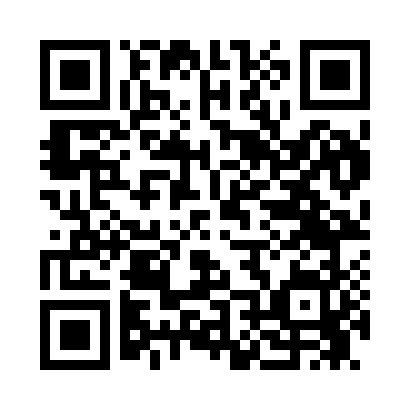 Prayer times for Keeline, Wyoming, USAMon 1 Jul 2024 - Wed 31 Jul 2024High Latitude Method: Angle Based RulePrayer Calculation Method: Islamic Society of North AmericaAsar Calculation Method: ShafiPrayer times provided by https://www.salahtimes.comDateDayFajrSunriseDhuhrAsrMaghribIsha1Mon3:395:251:035:078:4110:272Tue3:405:261:035:078:4110:263Wed3:415:261:035:078:4110:264Thu3:425:271:045:078:4010:255Fri3:435:271:045:088:4010:246Sat3:445:281:045:088:4010:247Sun3:455:291:045:088:3910:238Mon3:465:291:045:088:3910:229Tue3:475:301:045:088:3810:2210Wed3:485:311:055:088:3810:2111Thu3:495:321:055:088:3710:2012Fri3:505:321:055:088:3710:1913Sat3:515:331:055:078:3610:1814Sun3:535:341:055:078:3610:1715Mon3:545:351:055:078:3510:1616Tue3:555:361:055:078:3410:1517Wed3:565:371:055:078:3310:1318Thu3:585:381:055:078:3310:1219Fri3:595:381:055:078:3210:1120Sat4:015:391:055:078:3110:1021Sun4:025:401:065:068:3010:0822Mon4:035:411:065:068:2910:0723Tue4:055:421:065:068:2810:0624Wed4:065:431:065:068:2710:0425Thu4:085:441:065:058:2710:0326Fri4:095:451:065:058:2510:0127Sat4:105:461:065:058:2410:0028Sun4:125:471:065:048:239:5829Mon4:135:481:055:048:229:5730Tue4:155:491:055:048:219:5531Wed4:165:501:055:038:209:54